Pikes PeakEarly Literacy EventJoin us for our Pikes Peak event for children who are Deaf or Hard of Hearing, from birth to age 5, and their families                                           Colorado School for the Deaf and the Blind33 N Institute St | Colorado Springs, CO 80903 | 719-578-2100 | www.csdb.org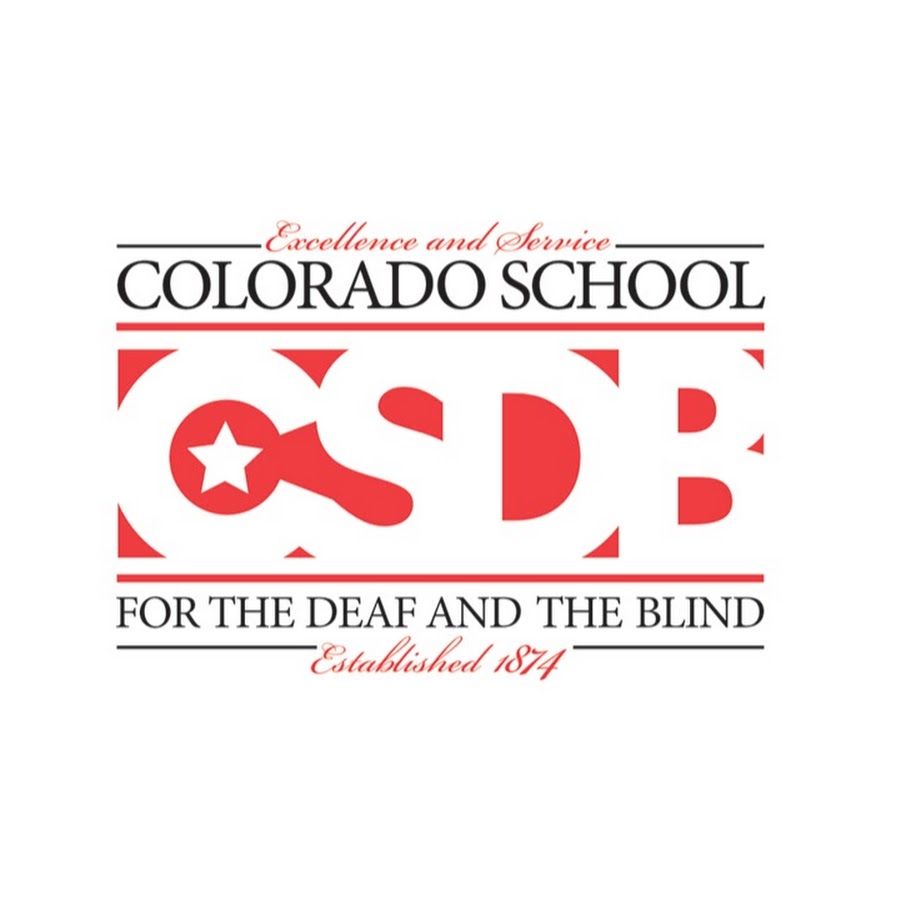 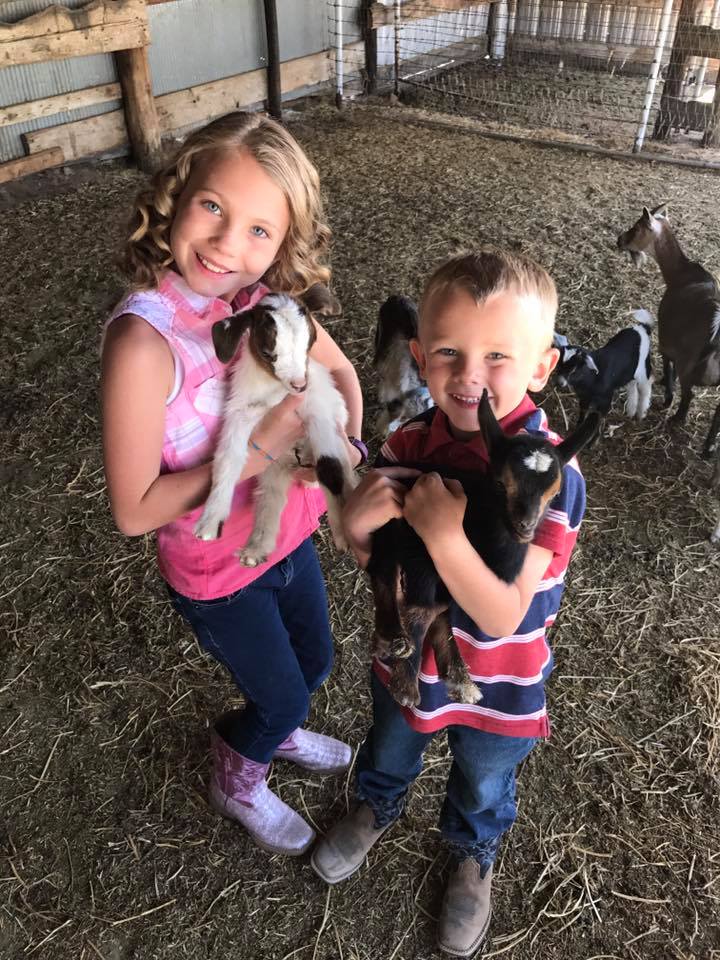 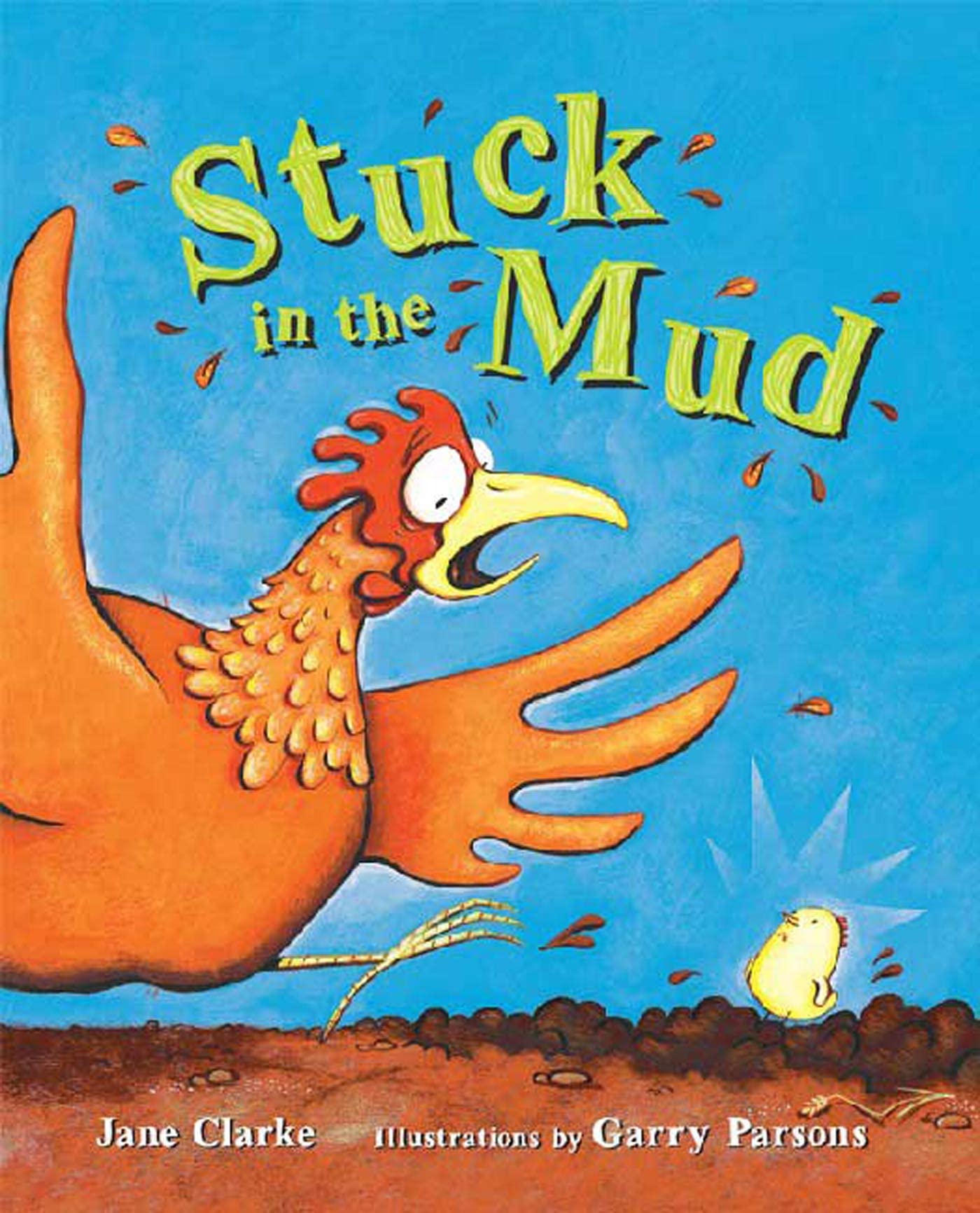 